Opremljena OŠ DardaKroz projekt Otvorena učionica u veljači je opremljena naša škola stručnom literaturom, projektorom s platnom, video i foto kamerom te prijenosnim računalom.U srpnju smo primili i opremu za učenike i nastavnike a koja se sastoji od setova za matematiku, biologiju, fiziku  za 5 i 6 razred, te 7 i 8. razrede,  zidnim mapama, društvenim igrama,  te materijalom za edukaciju i rekvizitima za predstavu. Nabavljena oprema i materijal koristit će se za provedbu projekta i rad nastavnika i učenika u OŠ Darda. Oprema i materijal nabavljeni su uz financijsku potporu Europska unija iz Europskog socijalnog fonda i sufinanciranim sredstvima Ureda za udruge Vlade Republike Hrvatske.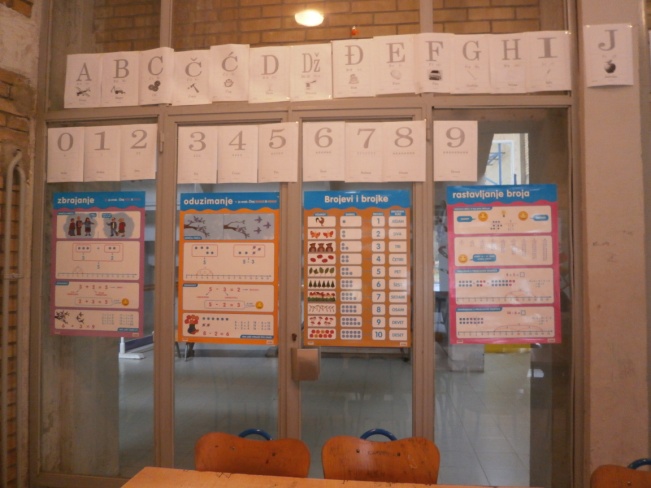 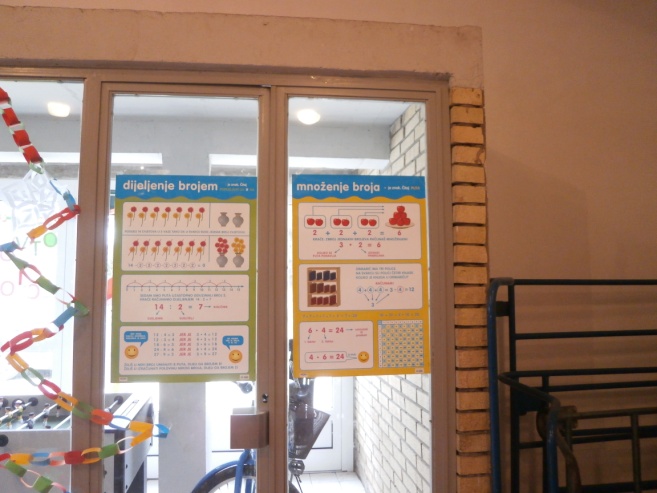 